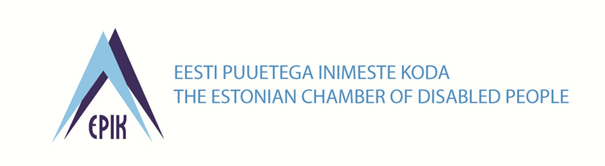 Eesti Puuetega Inimeste Koja juhatuse koosoleku 7/2020 protokollToimumise aeg: 20. november 2020Toimumise koht: Zoom keskkondToimumisaeg: 09:30-10:30 Osalejad: Monika Haukanõmm, Toomas Mihkelson, Kairit Numa, Jakob Rosin (hilines, saabus ca 10.00), Helle Sass, Ulvi Tammer-Jäätes, Mihkel Tõkke, Helmi UrbaluPuudus Kaia Kaldvee Külalistena EPIKoja tegevjuht Anneli Habicht, peaspetsialist Tauno Asuja (tehniline tugi Zoom keskkonna administraator), peaspetsialist Meelis Joost (protokollija), Monika Haukanõmm (MH) pakub protokollijaks Meelis Joost. Vastuväiteid pole. OTSUS: Kinnitada protokollijaks Meelis JoostPäevakorda lisandusid muude teemade all punktid, mis on kajastatud protokollis. MH uurib, kas võib juhatuse päevakorra konsensuse põhimõttel heaks kiita. Keegi vastu pole, erapooletuid pole. OTSUS: Kinnitada juhatuse koosoleku päevakord ühehäälselt Päevakord:EPIKoja tegevuskava 2021 prioriteedid – arutelu ja üldkoosolekule kinnitamiseks suunamine – Anneli HabichtOtsuse eelnõu: üldkoosolekule kinnitamiseks suunamine Anneli Habicht (AH) – Anneli meenutab 3 prioriteeti, millega töötasime 2020.a. Meeskonnaga on arutatud, et KOV sotsiaalkaitse tugevdamise prioriteet peaks minema üle 2021.aastasse. Uue teemana on pandud ette Meelise ettepanekul ja meeskonna toetusel ligipääsetavuse teema. Tunneme, et võrgustik vajaks kohapeal tuge, et selle teemaga tegelemise võimekust erinevates regioonides parandada – kasutada ära olukorda, kus Riigikantselei poolt ligipääsetavuse rakkerühma näol on teema esile tõstetud. Seega 2021.aastaks jääks vaid 2 prioriteeti.  MH – Toetab seisukohta, et prioriteete on vähem. Toetab ligipääsetavuse ettepanekut, kuid võibolla ei peaks seda sõnastama läbi Rakkerühma tulemuste. MH – kas meil oleks ÜRO PIK osas vaja uuesti teha uuendusi variraportisse, et olla valmis selle kaitsmiseks Genfis. Meelis Joost (MJ) kommenteerib – Hetke seisuga ei ole teada, kuidas Eesti aruande menetlemine toimuma hakkab. Eelinfona on EPIKojale teada antud, et List of Issues tuleks uuendada.  MJ täpsustab – kas endiselt on nii, et erinevate projektide all on oma prioriteedid, nt. välissuhete prioriteedid?  AH selgitab, et iga alaprojekti juurde tulevad 2021.a. tegevused sh välissuhted nagunii, eelkõige regulaarsed tegevused. Prioriteetide puhul me räägime pigem rõhuasetusest aasta lõikes, mitte niivõrd üksikutest tegevustest.  MH – uurib, kas juhatuse liikmed soovivad midagi lisada. AH – Kuidas peaks ligipääsetavuse prioriteedi ümber sõnastama? MH – leiab, et Rakkerühma tulemuste mainimine selles sõnastuses võiks muuta üldisemaks näiteks „Ligipääsetavuse edendamine EPIKoja võrgustiku poolt”MH – Kas teised juhatuse liikmed on selle muudatusega nõus. Vastuväiteid pole. MH – Paneb hääletusele, kui keegi on vastu, ütleb kõvahäälselt, keegi vastu ei ole, 2021.a. Koja prioriteedite ettepanek üldkoosolekule saatmiseks on seega kinnitatud. OTSUS: Ühehäälselt suunata EPIKoja tegevuskava 2021 prioriteedid EPIKoja üldkoosolekule aruteluks ja kinnitamiseks sõnastuses: 1. KOV tasandi sotsiaalkaitse tugevnemisele kaasaaitamine (jätkuprioriteet 2020. a-st);  2. Ligipääsetavuse edendamine EPIKoja võrgustiku poolt.EPIKoja 2021 tegevuskava ja eelarve kavand – Anneli HabichtOtsuse eelnõu: aruteluAH – Midagi ei ole juhatusele materjalidena ette saadetud, kuna prioriteedid ei ole veel kinnitatud. Eerolt on tulnud esialgne summa 2021. aastaks ja see on 187 000, Annega on alustatud eelarve planeerimist. Maja ka ilmselt järgmisel aastal ei tooda nii palju tulu. Ilmselt õnnestub järgmisel aastal ka selle aasta kasutamata resursse kasutada, kuna rahastus on 3 aasta peale. EPIFond on andnud märku, et raha saab kanda 3 aasta lõikes erinevatesse aastatesse. AH – Sooviks mõnda asja arutada – tegevmeeskonna töötasud – juhatus lubas 2020. tõsta tegevmeeskonna töötasusid. Osade peaspetsialistide töötasu 2020.a. ei tõstetud. Meelisel on brutotasu 930 eurot, Taunol 1000 eurot. Sooviks viia mõlema peaspetsialisti tasud tasemele 1100 eurot bruto.AH – Tööpanuse osas, mis puudutab raamatupidamiseteenuse osutajat FIE Anne Tangi– tema tasu on olnud vähemalt 7 aastat samal tasemel, seda võiks tõsta 10% võrra – oleme 2020.a. viinud läbi paberivaba raamatupidamise süsteemi – me ei prindi välja arveid, akte, lepingumuudatusi, tegevjuhi korraldusi – AH leiab, et Anne tööd võiks tunnustada. MH – väga õige, et neid palkasid on vaja tõsta. Kui Anneli näeb, et eelarves on selleks vahendeid. MH – uurib, kas Anne saab ka lisatööde eest tasustatud. AH – Interreg, töövõime hindamine, nendes projektides on tasu, kuid on ka mitmed projektid, kus sellist lisatasu ei ole ette nähtud. Anne on uuendustega kaasa tulnud, seetõttu oleks vaja seda tunnustada.MH – tänab Anneli-d ning palub juhatuse liikmetel avaldada arvamust. Mihkel Tõkke – toetab ettepanekut. Ulvi Tammer-Jäätes – toetab ettepanekut. MH – paneb ettepaneku kinnitamisele.  MH – Teeb ettepaneku hääletada – kõik on nõus. Otsus on ühehäälne. OTSUS: Võtta teadmiseks ja kinnitada peaspetsialistide Meelis Joost ja Tauno Asuja brutotöötasuks alates 01.01.2021 1100 eurot ja FIE Anne Tang kuutasuks raamatupidamisteenuse ja finantsjuhtimise teenuse eest 945 eurot.Üldkoosoleku päevakorra kinnitamine - Anneli HabichtOtsuse eelnõu: kinnitada AH – näitab ekraanil Üldkoosoleku päevakorda (lisatud protokollile). MH – Üldkoosolek algab kl 11 – esimeses pooles tuleb juttu prioriteetidest, 2021.a. tegevuskavast ja Vlad tutvustab 3.detsembri kampaaniat.Teises osas Ian Oja tutvustab vaimupuuetega inimeste tööhõiveprojekti ning Eero Kiipli tutvustab EPIFondi tegevusi 2020.a ja otsuseid, mis võeti vastu ning on kavas vastu võtta 2021.a. suhtes.   OTSUS: Kinnitada EPIKoja üldkoosoleku 2/2020 20.11 päevakord.Muud küsimusedVoose päikesekülaOtsuse eelnõu: kinnitadaMH – Kohtus Tanel Talvega. Muude küsimuste kõrval oli jutuks Voose külast. Tanel Talve on sealt külast pärit. EV 100 ajal saadi toetust, ehitati maja, millele sai nimeks Voose päikesekodu – see on tehtud põhuplaatidest. Proovitakse olla väga innovaatilised – maja katusel on päikeseakudest kate. Algatuse eesmärk on ammutada täiendavat infot liikumispuudega ja vaimupuudega inimeste vajaduste kohta. Kas Voose päikesekodu võiks näiteks kasutada mingite katsetamisjärgus olevate abivahendite katsepolügonina. Talve tegi ettepaneku korraldada mõni juhatuse koosolek Voosel ning võtta ligipääsetavuse teema päevakorda. Jakob Rosin, Kairit Numa – kiidavad selle ettepaneku heaks. Toomas Mihkelson – toetab, võiks minna kohale. AH – kas meeskond võiks ka kaasa tulla? MH – loomulikult, kes tegevusplaani muu ellu viib, kui meeskond. MH – täna ei saa me midagi kokku leppida, võiks ära oodata kevade, kui ilm juba ilusam. OTSUS: Kiita heaks juhatuse ja tegevmeeskonna koosoleku korraldamine Voose päikesekodus 2021.a kevadel   16-17 aastaste kajastamine seadusandluses – Anneli Habicht Otsuse eelnõu: võtta teadmiseksAH tutvustab teemat – 16-17 aastastel lastel on erinevate seaduste põhjal erinev staatus – lastekaitse seadus jm seadused, kuni 18 aastased on lapsed. PISTS-is järgi on kuni 16 aastaseks saamiseni puudega laps, pärast seda siirdub tööealiste hulka – saab siis pöörduda Töötukassasse töövõime hindamiseks, rehabilitatsiooni saamise õigus muutub, ühistranspordis sõidusoodustus muutub. Ministeerium kaalub selle süsteemi muutmise töösse võtmist – kuna korradus on segane. Rahalise toetuse mõttes, kui lapsed oleks 16-17-aastaselt PISTS (Puuetega inimeste sotsiaaltoetuse seaduse) mõttes lapsed, summa väheneks. Siin tekibki küsimus – kas EPIKoda võtab vastutuse, et paluda käsitleda seda sihtgruppi lastena. AH tutvustab põhjalikult (vt.lisatud tabel), kuidas olukord kujuneb, kui liikuda edasi muudatusega. UTJ – on saanud laste ja noorte diabeetikute tagasiside, et peaks viima kõik laste hulka. AH – uurib, kas kindlasti vastajad süvenesid, mis sellise otsusega kaasneb. UTJ – kirjalik kinnitus on olemas, kuid võiks paluda üks nädal mõtlemisaega juurde.OTSUS: Paluda sotsiaalministeeriumilt lõpliku seisukoha kujundamiseks üks nädal mõtlemisaega. Tegevjuhil saata veelkord teema liikmetele, koos täiendava lahtikirjutamisega.   Toomas Mihkelson küsib, kuidas on käivitunud Euroopa Majandus- ja Sotsiaalkomitee uue mandaadi tööOtsuse eelnõu: võtta teadmiseksMH - Majandus ja Sotsiaalkomitee on väga hästi tööle hakanud. Üks suur koosolek on toimunud ning samuti Sotsiaalasjade sektsiooni, Välissuhete sektsiooni ja Sotsiaalse ning majandusliku ühtekuuluvuse sektsiooni (SOC, REX, ECO) koosolekud on juba toimunud. Kõik toimuvad veebis, Belgia on tõeline koroona pesa, hullematel aegadel 20 000 nakatunut päevas.Järgmine suurem koosolek toimub dets esimestel päevadel.SOC koosolekul käsitleti väga huvitavat teemat - puuetega inimeste õigust ja võimalusi osaleda valimistel. MH soovib seda materjali jagada.MH tunneb huvi juhatuse liikmete valmisoleku osas – kas peaks hakkama heakskiidetud dokumente juhatusele saatma. Koja tegevmeeskonnale nende saatmine on niigi loomulik, kuid kas juhatus sooviks ka neid materjale saada.KN, JR, TM – leiavad, et selline huvi on, võiks saata kõigile. MH – need materjalid on õnneks ka eesti keeles, ei pea oma pead vaevama võõrkeelega. OTSUS: Nõustuda EMSK materjalide saatmisega juhatusele ja tegevmeeskonnale. Koosoleku juhataja: 			Monika HaukanõmmKoosoleku protokollija: 		Meelis JoostLisa 1Eesti Puuetega Inimeste Koja üldkoosolek 2/2020Toimumise aeg: 	20. november 2020. aToimumiskoht:  Zoom videoülekande vahenduselPlaneeritav aeg: 	(10:30) 11:00 – 13:3010:30-11:00 kogunemine, sisselogimine, registreerumine.11:00-11:10 Sissejuhatus ja EPIKoja liikmesorganisatsioonide aastapäevade äranimetamine. Monika Haukanõmm, EPIKoja juhatuse esimees11:10-11:40 EPIKoja arengukava 2017-2023 uuendamise kinnitamine. Monika Haukanõmm, EPIKoja juhatuse esimees11:40-12:00 EPIKoja tegevuskava 2021 prioriteetide arutelu ja kinnitamine. Anneli Habicht, EPIKoja tegevjuht12:00-12:15 EPIKoja uue töötaja tutvustus ja puuetega inimeste päeva 3.12 kampaania kava tutvustus. Vladislav Veližanin, EPIKoja peaspetsialist12:15-12:30 paus12:30-13:00 Vaimupuudega inimeste tööalase uuringu esitlus: Kaasavad töökohad intellektipuudega inimestele. Ian Oja, Eesti Vaimpuudega Inimeste Tugiliit13:00-13:30 EPIFondi kokkuvõte 2020. Eero Kiipli, EPIFondi juhatajaLisa 2 Järgnevalt võrdlev tabel olulisemate teenuste, toetuste ja soodustustega 16-17-aastastele lastele täna ja PISTS võimaliku muutmise korral. Roosaga on tabelis märgistatud teenused ja toetused, mis PISTS  (ja teiste loogiliselt kaasnevate seaduste) muutumise korral tänasega võrreldes muutuks, valge taustaga on teenused ja toetused, mis jääks samaks.Pakutav tugiTänane PISTS olukord(16-17-aastased tööealise staatuses)Olukord PISTS muutmise korral (16-17-aastased lapse staatuses)TeenusedTeenusedTeenusedRaske ja sügava puudega laste tugiteenused (ESF, KOV)Sama: ESF kuni 4918€/a + KOV kaalutlusotsusSama: ESF kuni 4918 €/a + KOV kaalutlusotsusKeskmise puudega ja erivajadustega (puudeta) laste tugiteenused (KOV)Sama: KOV kaalutlusotsusSama: KOV kaalutlusotsusRehabilitatsiooniteenusErinev: osalise töövõime korral 1800€/a (TK); puuduva töövõime korral 1112€/a (SKA); puuduva töövõime ja psüühilise erivajaduse korral 4300€/a.Erinev: 2580€/a puudega lapsele (SKA)AbivahendidErinev: Puude raskusastmega soodustus 90% (kuni 18a); Ilma puude raskusastmeta, eriarsti tõendiga 50% (kuni 18a). Lisaks töötamise korral võimalik saada töötamiseks tasuta abivahendeid TK-st. Erinev: Puude raskusastmega soodustus 90% (kuni 18a); Ilma puude raskusastmeta, eriarsti tõendiga 50% (kuni 18a).Meditsiiniseadmed (ehk meditsiinilised abivahendid)Sama: hüvitab HK.Sama: hüvitab HK.Hariduse tugiteenusedSama: pakutakse kooli poolt vastavalt õpilase vajadusele PGS alusel.Sama: pakutakse kooli poolt vastavalt õpilase vajadusele PGS alusel.Pakutav tugiTänane PISTS olukord(16-17-aastased tööealise staatuses)Olukord PISTS muutmise korral (16-17-aastased lapse staatuses)ToetusedToetusedToetusedIgakuine riiklik toetusErinev: osalise töövõime toetus 254€/kuus; puuduva töövõime toetus 446€/kuus (indekseeritakse 1x aastas) + puudetoetus 28€ kuni 53€/kuus (ei indekseerita).Juhul kui hinnatakse nii töövõime vähenemine kui tuvastatakse puue:KOKKU 282 kuni 499€/kuusErinev: puudega lapse toetus Keskm puue 138€/kuus; raske puue 161€/kuus; sügav puue 241€/kuus (ei indekseerita).Juhul kui tuvastatakse puue:KOKKU 138 kuni 241€/kuus.ÕppetoetusSama: Makstakse 10 kuu vältel; 6-25€ (vastavalt lisakuludele).Sama: Makstakse 10 kuu vältel; 6-25€ (vastavalt lisakuludele).TäienduskoolitustoetusSama: kuni 613€Sama: kuni 613€Muud olulisemad soodustused teistes seadustesMuud olulisemad soodustused teistes seadustesMuud olulisemad soodustused teistes seadustesÜhistranspordi sõidusoodustus (Ühistranspordi seaduse alusel)Erinev:  tasuta ainult sügava puudega ja raske nägemispuudega inimesed.Erinev: kõik puudega lapsed tasutaLisapuhkus (Töölepinguseaduse alusel)Sama: keskmise töötasuga hüvitatud puudega lapse vanema puhkus 12 päeva/a kõigile puudega laste vanematele.Sama: keskmise töötasuga hüvitatud puudega lapse vanema puhkus 12 päeva/a kõigile puudega laste vanematele.Riigimuuseumi soodustus (Muuseumiseaduse alusel)Erinev: sügava puudega 16-aastasele ja vanemale isikule ning tema saatjale tasuta.  Erinev: kõigile puudega lastele tasuta.  